Ramadan UL Mubarak RouteSemester Spring-2022Driver: Sanaullah  0305-7376120 Helper:  Rana Sajid 0305-8287941Bus will be pick the faculty, staff and Students from defined stations to bring them ten minutes before the commencement of classes. Variation of few minutes may occur due to unavoidable circumstances. To avoid any inconvenience, follow the time schedule strictly. In case of failing, you will have to make your own Transport arrangements.Bus will be pick the faculty, staff and Students from defined stations to bring them ten minutes before the commencement of classes. Variation of few minutes may occur due to unavoidable circumstances. To avoid any inconvenience, follow the time schedule strictly. In case of failing, you will have to make your own Transport arrangements.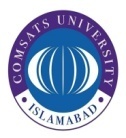 ABOVE TIMINGS WILL BE FOLLOWED DURING the month of Ramadan in semester Spring-2022ABOVE TIMINGS WILL BE FOLLOWED DURING the month of Ramadan in semester Spring-2022This is an official document and does not require any signature or stampThis is an official document and does not require any signature or stamp